令和4年度 第１回 子ども食堂運営者･支援者研修会開　催　要　綱１　目　的子ども食堂の運営者や支援者をはじめ、おおいた子ども食堂ネットワーク賛同者等を対象に、食品衛生に関する研修を行うことにより、食や生活環境の安全に対する知識を深めるとともに、食堂利用者や関係者並びに地域住民への「子ども食堂」に対する理解や安心感を醸成することを目的に開催します。２　主　催　　　社会福祉法人大分県社会福祉協議会３　日　時　　　令和4年5月17日（火）　13：30～15：30（受付13：00～）４　会　場　　　大分県総合社会福祉会館　４階 大ホール　　　（大分市大津町2丁目1-41 　TEL 097-558-0305）　　　※会場参加もしくはオンライン参加を選択できます。５　参加対象　　子ども食堂の運営者、支援者(ボランティア)、民生委員・児童委員(主任児童委員)、ＰＴＡ連合会、自治会長会、ボランティア連絡協議会、地域婦人団体連合会、母子父子寡婦福祉会、食生活改善推進協議会、社会福祉協議会、教育委員会、スクールソーシャルワーカー、教育関係団体、地域づくりのリーダー、市町村、県　等の担当者６　参加費・定員　　　無料　会場のみ定員60名　※定員になり次第、締め切らせていただきますのでご了承ください。　　　　　　　　　　　　　　　　　　　　　　　　定員に達した場合、本会ホームページにてお知らせいたします。（https://lets-go-kodomosyokudo.oitakensyakyo.jp/）７　日程及び内容　　13:00　　 13:30　 13:35          　　　　　　　 15:05   15:10     　　    15:30　　　　13：00　受付13：30　開会13：35　講義Ⅰ「食品衛生管理について」　　　　　　　　　　　　大分県生活環境部 食品･生活衛生課食品衛生班　主任　長田　航洋氏15：05　休憩15：10　「フードバンクについて」               大分県社会福祉協議会　市民活動支援部　フードバンクおおいた「スーパーバイザー派遣事業について」　　大分県社会福祉協議会　おおいた子ども食堂ネットワーク事務局　事務連絡15：30　閉会８　申込方法　１）申込期限　令和4年5月6日（金）必着　２）申込方法　下記【参加申込書】をFAXまたはメールで、下記事務局あてに送信していただくか、申込みフォームにてお申込みください。※右の二次元バーコードをご使用ください。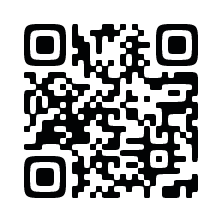 　　　　　　　　　　　　　　　　URL: https://forms.gle/4h3yeiz5SKDNEMeE7９　オンライン（Zoom）での参加を希望される方へ　１）申込時に記入していただいたメールアドレス宛に、ミーティングIDとパスワードを送信します。　２）同子ども食堂もしくは団体で複数人参加いただける場合は、参加者全員分の氏名のご記入を　　　お願いします。　３）Zoomの場合、同一機材で複数人の聴講もできますが、その場合も参加者全員分の氏名の　　　ご記入をお願いします。10　その他１）子ども食堂の方については、できる限り1名以上の参加をお願いします。２）会場に参加される際は、マスクの着用をお願いします。また、受付にて検温(非接触型)を実施させていただく場合があります。３）駐車場に限りがありますので、できるだけ乗り合わせでお越しください。４）申込書に記載された個人情報については、本研修会を運営する目的の範囲内（参加者名簿の作成と講師への配布を含む）で使用し、他の目的で使用することはありません。５）会場準備のため、必ず事前申込をお願いします。６）新型コロナウイルス感染症の影響に鑑み、やむを得ず延期、または中止とする場合がありますので、あらかじめご了承ください。延期または中止する場合は本会ホームページにてお知らせいたします。　（https://lets-go-kodomosyokudo.oitakensyakyo.jp/）11　お問い合わせ先社会福祉法人大分県社会福祉協議会　地域福祉部　甲斐・渡邉　　　　　〒870-0907　大分市大津町2丁目1番41号　　　　　　　TEL：097-558-0305／FAX：097-558-1635　　　　　　　E-mail：oitakodomo.nw01@oitakensyakyo.jp大分県社会福祉協議会 地域福祉部 甲斐 行FAX 097-558-1635　　　　　　 　　　                 ※送信票は不要です送信日：令和4年　　　月　　　日令和4年度 第1回 子ども食堂運営者・支援者研修会（5月17日(火)）【参加申込書】子ども食堂名または団体名　　　　　　　　　　　　　　　　　　　　　　　　　　　　　　　　　　　　　　　　　　連絡先TEL　　　　　　　　　　　　　　　　　　　　　　　　　　　　　　　　　　　　　　　　　　　　　　　　　　　※申込締切　5月6日（金）必着※フォーム（右の二次元バーコード）からも申込できます。URL: https://forms.gle/4h3yeiz5SKDNEMeE7受付開会講義Ⅰ休憩フードバンク・事業説明事務連絡閉会(フリガナ)氏　　名所　属 ・ 役　職参加方法(いずれかに〇をつけてください)(フリガナ)氏　　名所　属 ・ 役　職メールアドレス(オンライン参加の場合使用)会場 ・ オンライン(Zoom)会場 ・ オンライン(Zoom)会場 ・ オンライン(Zoom)会場 ・ オンライン(Zoom)会場 ・ オンライン(Zoom)